09.10.2019г. на отделении «ОиПП» проведён классный час в группах: Р1, 144К.тема классного часа: «Жизнь, творчество Д.Гранина».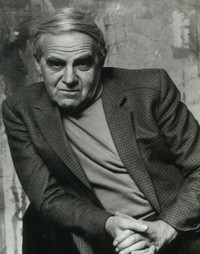 Президент России Владимир Путин подписал Указ «Об увековечении памяти Д. А. Гранина и праздновании  100 – летия со дня его рождения».В течение всего 2019 года во всех регионах страны пройдут юбилейные мероприятия, посвящённые этому знаменательному событию.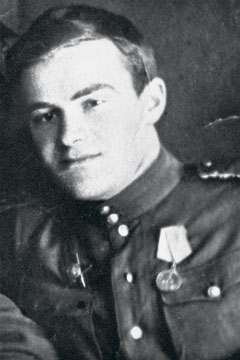 Даниил Александрович Гранин — русский прозаик, киносценарист и публицист, один из ведущих мастеров советской литературы 1950-80-х годов и периода перестройки. Настоящее имя — Даниил Александрович Герман. Фамилию он сменил на псевдоним, чтобы его не путали с известным ленинградским писателем Юрием Германом.Родился в Ленинграде. Окончил электромеханический факультет Ленинградского политехнического института (1940), работал инженером энерголаборатории, затем в конструкторском бюро Кировского завода. Данное мероприятие проведено   библиотекарем Л.Н. Коваленко.  Во время проведения классного часа  использовались такие методы как: показ презентации.